Efendimize Salat u SelamlarDeğerli Arkadaşlar Çocuklara salavat adabını yeniden anlatmak ve bu duanın sınırsızlığını öğretmek adına 4 farklı salavat tavsiye ediyoruz. Sayıları konusunda 33, 66, 99’ar tane (bu sayıları Efendimiz tavsiye buyurur) hedef verebiliriz. Dilerseniz her haftaya farklı bir salavat verilerek yeni salavat öğrenmeleri sağlanabilir. SALAT-I TIBBİYYEŞifa salavatı da denmektedir.  “Allahümme salli alâ Seyyidinâ Muhammedin tıbbi’l- kulûbi ve devâihâ, ve âfiyeti’l- ebdâni ve şifâihâ, ve nuri’l- ebsâri ve ziyâihâ ve alâ âlihî ve sahbihî ve sellim”Anlamı: “Allah’ın kalplerin tabibi ve devası, bedenlerin afiyeti ve şifası, gözlerin nuru ve ziyası olan hz. Muhammed’e, ailesine ve ashabına salat ve selam eyle.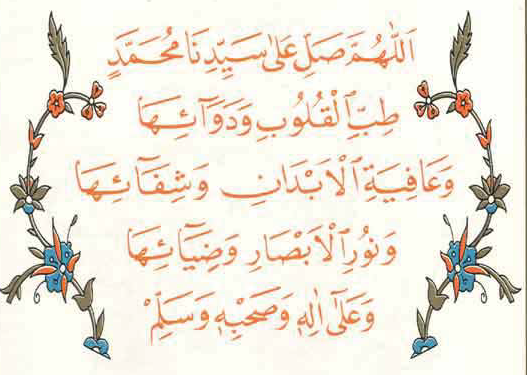 Allahümme Salli ve Sellim ve Bârik alâ Seyyidinâ Muhammedin ve alâ âlihî ve eshâbihî biadedi evrâgil eşcâr ve emvâcil bihâr ve gatarâtil Emtâr  Manası: Allahım! Hz. Muhammed’e, onun âline ve ashabına ağaçların yaprakları, denizlerin dalgaları ve yağmurların damlaları adedince salat ve selam et, bereketli kıl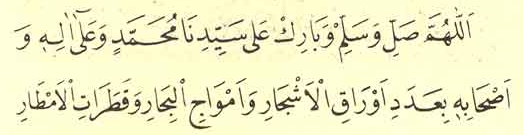 Allahümme salli alâ Seyyidinâ Muhammedin minel ezeli ilel ebedi biadedi mâ fî ilmillâhi ve alâ âlihî ve sahbihî ve sellim Manası: Allah’ım! Efendimiz Hz. Muhammed’e, O’nun âl ve ashabına ezelden ebede kadar ve Allah’ın ilmindeki varlıkların sayısınca salât ve selam et. 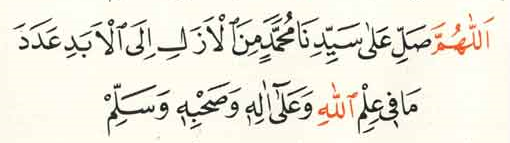 Salat-ı Münciyye “Allâhumme salli alâ Seyyidinâ Muhammedin ve alâ âli Seyyidina Muhammedin salâten tüncînâ bihâ min-cemî’il-ehvâli vel âfat. Ve takdî lenâ bihâ cemîal hâcât ve tutahhirunâ bihâ min-cemîi’s-seyyiât ve terfe’unâ bihâ a’lâ’d-deracât ve tubelliğunâ bihâ aksâ’l-ğayât min cemiîl-hayrâti fî’l-hayâti ve ba’del-memât birahmetike Yâ erhame’r-rahimîn.Manası: “Allahım! Efendimiz Muhammed’e (sav) ve onun ehli beytine salât et. Bu salâvat o derece değerli olsun ki: Onun hürmetine bizi bütün korku ve belalardan kurtarsın. Bizim ihtiyaçlarımızı o salâvat hürmetine yerine getirsin, bizi bütün günahlardan bu salâvat hürmetine temizlersin, o salâvat hürmetine bizi derecelerin en üstüne yüceltirsin, o salâvat hürmetine hayatta ve öldükten sonra düşünülebilecek bütün hayırlar konusunda gayelerin en sonuna kadar ulaştırsın. Ey merhametlilerin merhametlisi bize bunları merhametinle nasip et.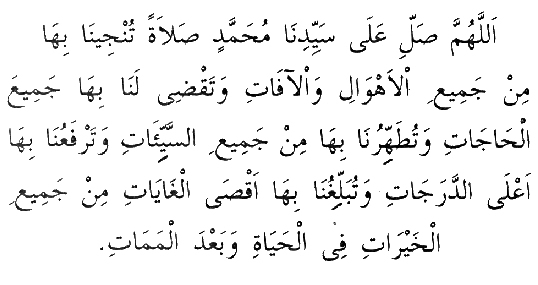 